.Dance Starts:	32 Count Intro  - No Tags, No RestartsCROSS / RECOVER / STEP SIDE / DRAG / SHUFFLE / PIVOT 1/2ROCKING CHAIR / STEP / LOCK / WALK  RIGHT-LEFTSTEP ¼ / STEP ¼ / KICK & POINT / KICK & POINTJAZZ TURN / BRUSH L / JAZZ IN PLACE / BRUSH RBEGIN AGAINHAVE FUN – IT’S ONLY A DANCE!!!This step sheet may be freely copied intact; however, modifications to this step sheet may not be made without permission of the choreographer.Contact: www.crushcountry.comWhen I'm Wiser...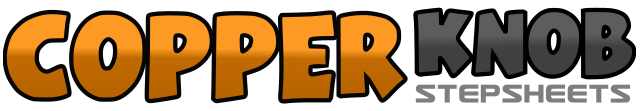 .......Count:32Wall:4Level:High Beginner.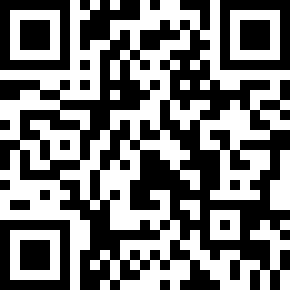 Choreographer:Karen Bates & Pat Potter (USA) - August 2014Karen Bates & Pat Potter (USA) - August 2014Karen Bates & Pat Potter (USA) - August 2014Karen Bates & Pat Potter (USA) - August 2014Karen Bates & Pat Potter (USA) - August 2014.Music:Wake Me Up - Derek Ryan : (Single)Wake Me Up - Derek Ryan : (Single)Wake Me Up - Derek Ryan : (Single)Wake Me Up - Derek Ryan : (Single)Wake Me Up - Derek Ryan : (Single)........1-4Cross R over L / Recover L / Step R side/ Drag L next to R (12:00 Wall)5&6Step forward L / Step R together / Step forward L7-8Step forward on R / Pivot ½ left	(6:00 Wall)1-4Rock forward on R / Recover on L / Rock back on R / Recover on L (6:00 Wall)5-6Step forward on R / Lock Step L behind R7-8Walk forward on R / Walk forward on L	(6:00 Wall)1-4Step forward on R / Make ¼ turn L / Repeat one more time (12:00 Wall)5&6Kick R in front / Step down on R / Point L7&8Kick L in front / Step down on L / Point R (12:00 Wall)1-4Cross R over L / Step back on L / Step ¼ R (Wt. R) / Brush L (3:00 Wall)5-8Cross L over R / Step Back on R / Step L side / Brush R	(3:00 Wall)